OUABACHE LAND CONSERVANCY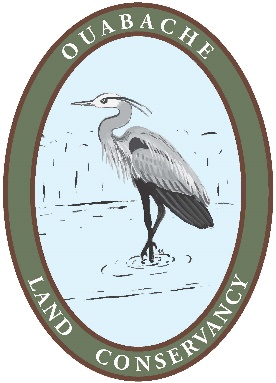 9th ANNUAL MEMBERSHIP MEETINGRESERVATION FORMFriday, April 5, 2019 @ Rod & Gun Steakhouse (2525 E Lambert Ave, Rosedale, IN)                 Social Hour & Silent Auction @ 6:00 PM and Dinner @ 7:00 PMGuest Speaker: Matt Williams, Director of Conservation Programs for Indiana TNC                                           MENU                                         QuantityStrip Steak, 15 oz.  @ $18.99                                                                            __(medium unless noted otherwise, see below to order otherwise*)                                                                              Filet Steak, 9 oz.     @ $21.99                                                                            __(medium unless noted otherwise, see below to order otherwise*)                                                    Fried Shrimp, 8 pc. @ $18.00                                                                            __Chicken Breast, 1 pc. (Grilled) @ $11.99                                                                        __                                                                                 Chicken Breast, 1 pc. (Fried) @ $11.99                                                                           __                                                                                   Tilapia, 1 pc. (Grilled) @ $14.99                                                                        __    Tilapia, 1 pc. (Fried) @ $14.99                                                                          __Vegetarian, Green Beans, Broccoli, Corn & Baked Potato @ $9.99           __All Dinners include baked potato, roll, tossed salad w/French, Ranch or ItalianKids Menu, Chicken Strips (2 pc.), Fries, & Apple Sauce @ $7.99              __*If you want steaks prepared other than medium, please state your preference here:  ___ Note: Prices do not include tax & gratuity.  Attendees will pay for meals directly afterwards to the Rod & Gun Steakhouse.  Additional cost is $25 per couple/family for renewing OLC members or $15 per couple/family for new members.  OLC payment can be made at this meeting if not previously paid for in 2019.Name(s):__Address:_Email:_________Phone #:_____Email this form to ouabachelandconservancy@gmail.com by March 29.